CODES FOR GRADE - USE ONLY ONE PER NUT:      1 = Sound      2 = Sunburn      3 = Insect Damage      4 = Blight      5 = OtherMEASUREMENTS*  Remember to use the sizing random number table in determining which 10 walnuts to measure.COMMENTS:  Project Code ???   QID ??????   Project Code ???   QID ??????     OMB No. 0535-0088:  Approval Expires ????  OMB No. 0535-0088:  Approval Expires ????  OMB No. 0535-0088:  Approval Expires ????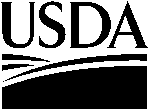 Sequence Number: ______SIZE CARDWALNUT OBJECTIVE MEASUREMENT SURVEY20xxSIZE CARDWALNUT OBJECTIVE MEASUREMENT SURVEY20xx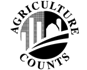 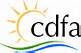 NATIONALAGRICULTURAL STATISTICSSERVICECalifornia Department of Food and AgricultureSurvey CodeYearBLOCK IDENTIFICATION CODEBLOCK IDENTIFICATION CODEBLOCK IDENTIFICATION CODEBLOCK IDENTIFICATION CODEBLOCK IDENTIFICATION CODETreeNo.SizerCode(XXXXXX)DateDateSurvey CodeYearCountyVarietyParcelBlockSampleTreeNo.SizerCode(XXXXXX)Sampled(MM DD)Sized(MM DD)_ _  _ __ _  _ _Nuts ReceivedTotalNut CountTotalNut CountIn-HullIn-HullIn-ShellIn-ShellNutsSized Time End: Time End: Time End:Nuts ReceivedTotalNut CountTotalNut CountNumberWeightNumberWeightNutsSized Time Start: Time Start: Time Start:   .   . Minutes: Minutes: Minutes:Nut NumberIN-SHELLIN-SHELLIN-SHELLIN-SHELLNut NumberWidth (mm)(XX.X)C. Width (mm)(XX.X)Length (mm)(XX.X)Grade(X)01                            .	.                                    .	.                                    .	.        02                            .	.                                    .	.                                    .	.        03                            .	.                                    .	.                                    .	.        04                            .	.                                    .	.                                    .	.        05                            .	.                                    .	.                                    .	.        06                            .	.                                    .	.                                    .	.        07                            .	.                                    .	.                                    .	.        08                            .	.                                    .	.                                    .	.        09                            .	.                                    .	.                                    .	.        10                            .	.                                    .	.                                    .	.        